apstiprinĀts
Daugavpils Bērnu un jaunatnes sporta skolas direktors_________________N. ČemodanovsDaugavpilī, 2022. gada 8. aprīlīDBJSS2022/19UZAICINĀJUMS piedalīties aptaujā par līguma piešķiršanas tiesībām Sporta inventāra iegāde Daugavpils Bērnu un jaunatnes sporta skolaiPasūtītājs: 2. Iepirkuma priekšmets: Sporta inventāra iegāde Daugavpils Bērnu un jaunatnes sporta skolai.  3. Paredzamā līgumcena: 3.1. 1. daļā – EUR 843.00 bez PVN 3.2. 2. daļā – EUR 2025.00 bez PVN 3.3. 3. daļā – EUR 3141.00 bez PVN 3.4. kopējā līgumcena līdz EUR 6009.00 bez PVN.4. Līguma izpildes termiņš: 40 dienu laikā pēc līguma noslēgšanas.5. Nosacījumi dalībai iepirkuma procedūrā
5.1. Pretendents ir reģistrēts Latvijas Republikas Uzņēmumu reģistrā vai līdzvērtīgā reģistrā ārvalstīs;
5.2. Pretendentam ir pieredze tehniskajā specifikācijā minētā pakalpojuma sniegšanā;
5.3. Pretendentam ir jābūt nodrošinātai mājas lapai, lai būtu iespēja iepazīties ar preču klāstu;
5.4. Pretendentam Latvijā vai valstī, kurā tas reģistrēts vai kurā atrodas tā pastāvīgā dzīvesvieta, nav nodokļu parādi, tajā skaitā valsts sociālās apdrošināšanas obligāto iemaksu parādi, kas kopsummā kādā no valstīm pārsniedz 150 eur; 
5.5. Pasūtītās preces jāpiegādā pēc adreses Kandavas iela 17a, Daugavpils;5.6. Preces jāpiegādā 40 dienu laikā pēc līguma noslēgšanas;  5.7. Precīzs pakalpojuma apraksts ir noteiks tehniskajā specifikācijā (pielikums Nr.1). 
6.Pretendentu iesniedzamie dokumenti dalībai aptaujā
6.1. Pretendenta sastādīts finanšu/tehniskais piedāvājums (2.pielikums).7.Piedāvājuma izvēles kritērijs: 
7.1. piedāvājums, kas pilnībā atbilst prasībām;
7.2. ja 2 vai vairākiem pretendentiem absolūti vienādi Finanšu piedāvājumi, kas atbilst visām tehniskajā specifikācijā norādītajām prasībām, tad pasūtītājam ir tiesības veikt izlozi;
7.3. piedāvājumu vērtēšanas gaitā pasūtītājs ir tiesīgs pieprasīt, lai tiek izskaidrota tehniskajā un finanšu piedāvājumā iekļautā informācija, kā arī iesniegti piedāvāto preču paraugi, ja tie nepieciešami preču atbilstības novērtēšanai un pretendents ar tam pieejamiem dokumentiem nevar pasūtītājam pierādīt preču atbilstību. 8.Piedāvājums iesniedzams: līdz 2022. gada 14.aprīlim, plkst. 12.009.Piedāvājumu var iesniegt:
9.1. personīgi, vai pa pastu pēc adreses Kandavas ielā 17a, Daugavpilī (3.stāvs, kab.305)
9.2. elektroniski (e-pasts: laura.vilcane@daugavpils.edu.lv )10.Paziņojums par rezultātiem: tiks ievietots Daugavpils pilsētas domes tīmekļa vietnē www.daugavpils.lv, sadaļā “Pašvaldības iepirkumi, konkursi”Pielikumā:Tehniskā specifikācija;Finanšu-tehniskā piedāvājuma forma.1.pielikumsTEHNISKĀ SPECIFIKĀCIJA1.daļa “Sporta inventāra iegāde Daugavpils Bērnu un jaunatnes sporta skolai – MOLTEN basketbola bumbas”Veicamā darba uzdevumi: Inventāra iegāde Daugavpils Bērnu un jaunatnes sporta skolai;Pasūtījuma izpildīšana: 40 dienu laikā pēc līguma noslēgšanas;Piegāde: bezmaksas. 2.daļa “Sporta inventāra iegāde Daugavpils Bērnu un jaunatnes sporta skolai – MIKASA volejbola bumbas, MIKASA bumbu somu”Veicamā darba uzdevumi: Inventāra iegāde Daugavpils Bērnu un jaunatnes sporta skolai;Pasūtījuma izpildīšana: 40 dienu laikā pēc līguma noslēgšanas;Piegāde: bezmaksas. 3.daļa “Sporta inventāra iegāde Daugavpils Bērnu un jaunatnes sporta skolai”Veicamā darba uzdevumi: Inventāra iegāde Daugavpils Bērnu un jaunatnes sporta skolai;Pasūtījuma izpildīšana: 40 dienu laikā pēc līguma noslēgšanas;Piegāde: bezmaksas.Tehnisko specifikāciju sagatavojaDaugavpils Bērnu un jaunatnes sporta skolas metodiķe _____________________ L. Vilcāne2.pielikums2022.gada ____._______________, DaugavpilīFINANŠU - TEHNISKAIS PIEDĀVĀJUMSPiedāvājam iegādāties sporta inventāru par šādu cenu: 3. Mēs apliecinām, ka:Līguma izpildes termiņš 40 dienas pēc līguma noslēgšanas; Nekādā veidā neesam ieinteresēti nevienā citā piedāvājumā, kas iesniegts šajā iepirkumā;Nav tādu apstākļu, kuri liegtu mums piedalīties iepirkumā un izpildīt tehniskās specifikācijās norādītās prasības; Pasūtītās preces piegādāsim uz sava rēķina; Mums nav nodokļu parādi, tajā skaitā valsts sociālās apdrošināšanas obligāto iemaksu parādi, kas kopsummā kādā no valstīm sastāda 150 euro; Paraksta pretendenta vadītājs vai vadītāja pilnvarota persona:2022.gada ____._______________, DaugavpilīFINANŠU - TEHNISKAIS PIEDĀVĀJUMSPiedāvājam iegādāties sporta inventāru par šādu cenu: 3. Mēs apliecinām, ka:Līguma izpildes termiņš 40 dienas pēc līguma noslēgšanas; Nekādā veidā neesam ieinteresēti nevienā citā piedāvājumā, kas iesniegts šajā iepirkumā;Nav tādu apstākļu, kuri liegtu mums piedalīties iepirkumā un izpildīt tehniskās specifikācijās norādītās prasības; Pasūtītās preces piegādāsim uz sava rēķina; Mums nav nodokļu parādi, tajā skaitā valsts sociālās apdrošināšanas obligāto iemaksu parādi, kas kopsummā kādā no valstīm sastāda 150 euro; Paraksta pretendenta vadītājs vai vadītāja pilnvarota persona:2022.gada ____._______________, DaugavpilīFINANŠU - TEHNISKAIS PIEDĀVĀJUMSPiedāvājam iegādāties sporta inventāru par šādu cenu: 3. Mēs apliecinām, ka:Līguma izpildes termiņš 40 dienas pēc līguma noslēgšanas; Nekādā veidā neesam ieinteresēti nevienā citā piedāvājumā, kas iesniegts šajā iepirkumā;Nav tādu apstākļu, kuri liegtu mums piedalīties iepirkumā un izpildīt tehniskās specifikācijās norādītās prasības; Pasūtītās preces piegādāsim uz sava rēķina; Mums nav nodokļu parādi, tajā skaitā valsts sociālās apdrošināšanas obligāto iemaksu parādi, kas kopsummā kādā no valstīm sastāda 150 euro; Paraksta pretendenta vadītājs vai vadītāja pilnvarota persona:Pasūtītāja nosaukumsDaugavpils Bērnu un jaunatnes sporta skolaAdreseKandavas iela 17a, Daugavpils, LV-5401Reģ.Nr.90009242212Kontaktpersona līguma slēgšanas jautājumosDirektors Nikolajs Čemodanovs, tālr. 65425346, mob.28210372e-pasts: dbjss@daugavpils.edu.lv Kontaktpersona tehniskajos jautājumosMetodiķe Laura Vilcāne, tālr. 654-21807, e-pasts: laura.vilcane@daugavpils.edu.lvNr.p.k.NosaukumsAprakstsMērv.1.Basketbola bumba MOLTEN BGR5-OI vai ekvivalents 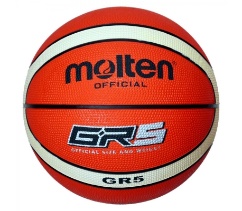 Basketbola treniņu bumba ar gumijas virsmu. FIBA apstiprināta. Pielietojums: iekštelpās un ārā. Butila kamera, 12 paneļu dizains. Materiāls: kvalitatīva gumija. Izmērs – 5. 10 gab.2.Basketbola bumba MOLTEN BG4000 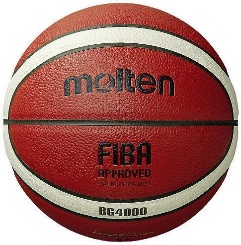 FIBA apstiprināta basketbola bumba. Pielietojums: iekštelpās. Butila kamera, 12 paneļu dizains. Materiāls:  augstas kvalitātes kompozītmateriāla āda ar labu saķeri. Pēc Latvijas Basketbola Savienības apstiprinātā 2021./2022.gada sezonas nolikuma punkta 6.3. ir atļauts spēlēt tikai ar MOLTEN basketbola bumbām (_LJBL_U12_U19_Nolikums_17_06.pdf)06.04.2022.,16:02. 2.1.Basketbola bumba MOLTEN BG4000 Izmērs – 5. 10 gab. 2.2.Basketbola bumba MOLTEN BG4000 Izmērs – 6. 6 gab. 3. Basketbola bumba MOLTEN B7G3800 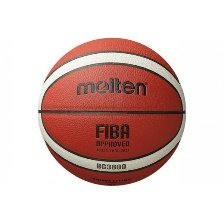 FIBA apstiprināta basketbola bumba. Pielietojums: iekštelpās. Materiāls: sintētiskā āda. Svars: 567-650 g. Apkārtmērs: 749-780 mm. Diametrs: 238-248 mm. Izmērs: 7.Pēc Latvijas Basketbola Savienības apstiprinātā 2021./2022.gada sezonas nolikuma punkta 6.3. ir atļauts spēlēt tikai ar MOLTEN basketbola bumbām (_LJBL_U12_U19_Nolikums_17_06.pdf)06.04.2022.,16:02. 6 gab. Nr.p.k.NosaukumsAprakstsMērv.1.Volejbola bumba MIKASA V300W 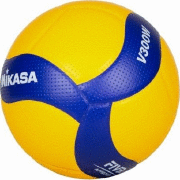 MIKASA V300W volejbola bumba. FIVB apstiprināta zāles volejbola bumba. Paredzēta iekštelpās.
Izmērs-5 (apkārtmērs 65-67cm, svars: 260-280g). Materiāls: augstas kvalitātes sintētiskā āda.  Pēc Latvijas Volejbola federācijas apstiprinātā 2021./2022.gada sezonas nolikuma punkta 9.17. ir atļauts spēlēt tikai ar MIKASA volejbola bumbām (https://volejbols.lv/uploads/cms/files/1646056777LJ%C4%8C-un-LJK-nolikums-2021-2022.pdf)08.04.2022.,9:35 . 30 gab. 2.Volejbola bumba Mikasa SKV5 Kids vai ekvivalents 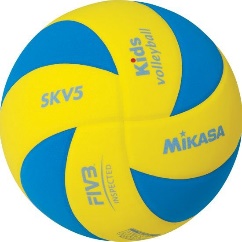 Volejbola treniņu bumba ar mīkstu virsmu. Butila kamera. EVA putu materiāls, kas padara bumbu vieglu un mīkstina triecienu. 8 paneļu apvalks, kas uzlabo bumbas kontroli un satveri, kā arī nodrošina lielāku precizitāti. 5.izmērs, 65-67cm, svars 170 g. 25 gab. 3.Mikasa VL6B BL soma vai ekvivalents 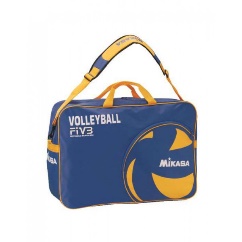 Mikasa VL6B BL soma 6 volejbola bumbām. Soma sešām 5.izmēra bumbām. Ērta siksna vieglai pārnēsāšanai. Izturīgs neilona materiāls. Abpusējs rāvējslēdzējs. 3 gab. Nr.NosaukumsAprakstsMērv.p.k.NosaukumsAprakstsMērv.1.Grīdas marķieri 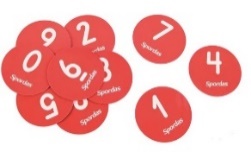 Grīdas marķieri. Diametrs: 10 cm. Cipari: 0 – 10.  1 kompl.  2. Vinila hanteles (pāris) 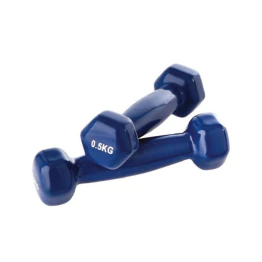 Vinila hanteles (pāris). Svars: 1 kg.   Komplektā 2 hanteles. 6 kompl.  3.Florbola nūju komplekts 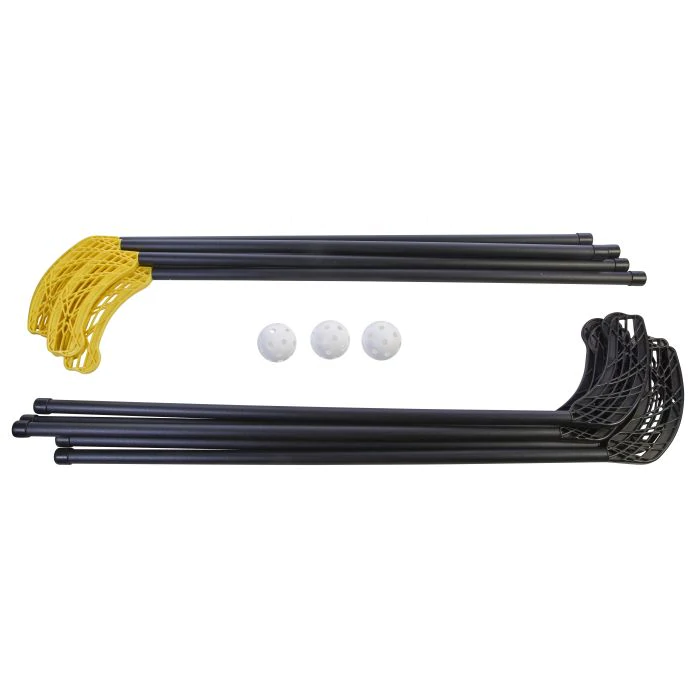 Florbola nūju komplekts. Nūju garums: 95 cm. Komplektā: 10 nūjas, 3 bumbiņas.  1 kompl.  4.BAUER fitness sienas bumba vai ekvivalents 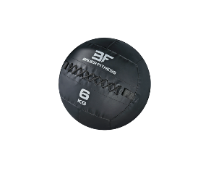 BAUER fitness sienas bumba vai ekvivalents.  Svars: 6 kg. 2 gab.5.SELECT digitālais spiediena mērītājs vai ekvivalents 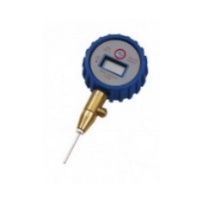 SELECT digitālais spiediena mērītājs vai ekvivalents.Komplektā adata sporta bumbas spiediena mērīšanai.  Digitālais spiediena mērītājs ar spiediena kontroles vārstu. 1 gab. 6.Basketbola groza tīkls 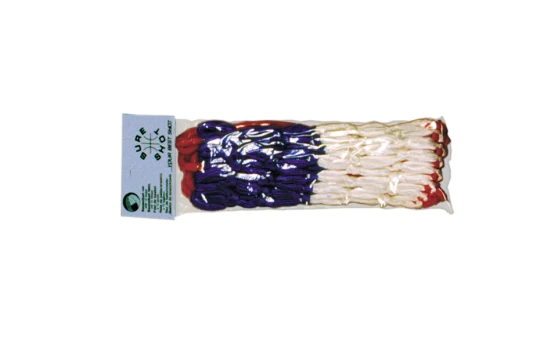 Basketbola groza tīkls. Auklas diametrs: 3 mm. Stiprināšana ar 12 cilpām.  5 gab. 7.Rokas pumpis 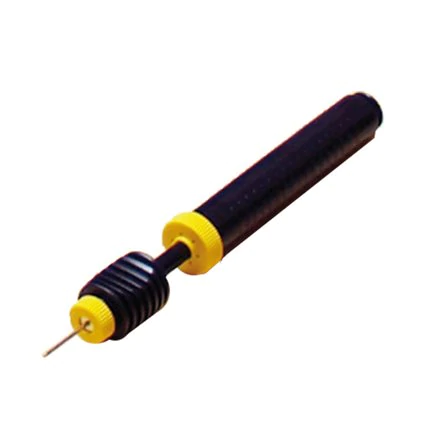 Rokas bumbu pumpis dubultas darbības- gaisa pumēšana abos virzienos. Rokas bumbu pumpis dažādu sporta spēļu bumbu pumpēšanai.  5 gab. 8. Bumbu pumpja adatu komplekts 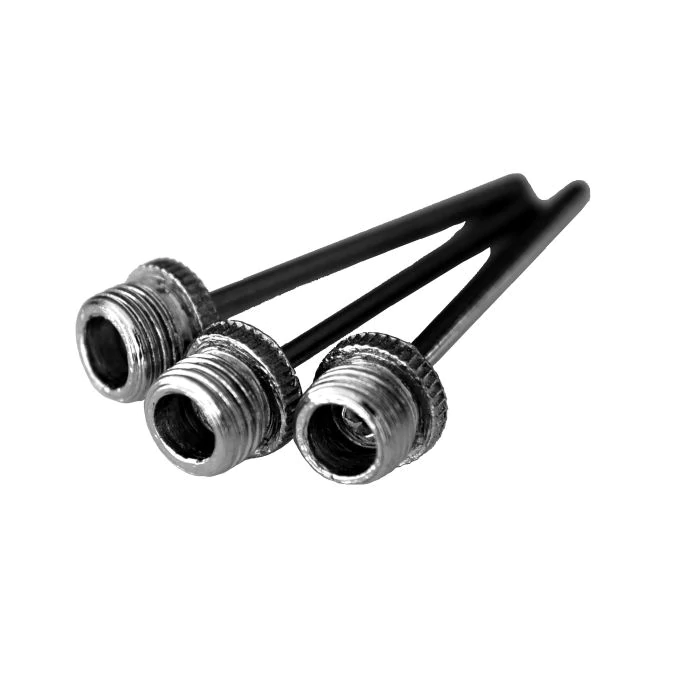 Bumbu pumpja adatu komplekts – 3 gab. adatas. Adatas atbilst rokas pumpim (Nr.7.)5 kompl.9.Tērauda mērlenta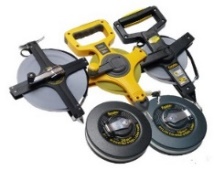 Mērlenta tērauda. Garumus: 30 m. 1 gab. 10.Lecamaukla 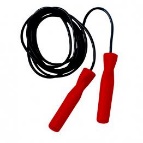 Lecamaukla. Rokturos iestrādāta grozāma svira. Materiāls: PVC. 10.1.Lecamaukla Garums: 285 cm17 gab.10.2.Lecamaukla Garums: 245 cm. 5 gab. 11.Grīdas marķieris 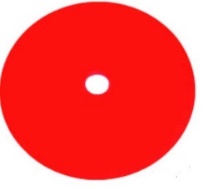 Grīdas marķieris. Diametrs: 15 cm. Gumijots materiāls. Treniņu nodarbībām telpās, uz sintētiskajiem segumiem, sintētiskās zāles laukumos.  12 gab. 12. Pildbumba Heavymed Gymnic vai ekvivalents 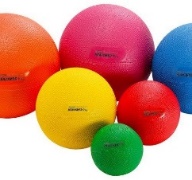 Bumbai ir teksturēta, ļoti izturīga vinila virsma, kas nodrošina izcilu saķeri. Bumbas svars 1 kg. 20 gab. 13.Līdzsvara platforma 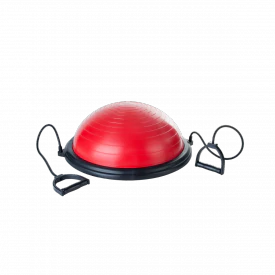 Līdzsvara platforma. Diametrs ar pamatni 67 cm, bumbas diam. 58 cm. Max. lietotāja svars 200 kg. Komplektā rokas pumpis.2 gab. 14.Auduma lecamaukla 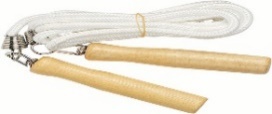 Lecamaukla auduma ar koka rokturiem. Garums: 2,80 m. 30 gab. 15.Grīdas marķieru komplekts – pēdiņas 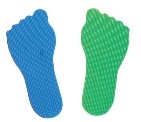 Grīdas marķieru komplekts – pēdiņas. Komplektā: 6 gab. Materiāls: gumija Izmērs: garums - ~23 cm.   3 kompl.  16. Pildbumba Trial vai ekvivalents 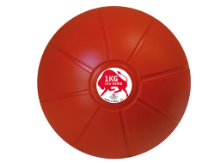 Piepumpējama pildbumba Trial vai ekvivalents. 16.1.Pildbumba  Svars – 3 kg.4 gab. 16.2.Pildbumba Svars – 2 kg. 4 gab. 16.3.Pildbumba Svars – 1 kg. 10 gab. 17.Vingrošanas lente 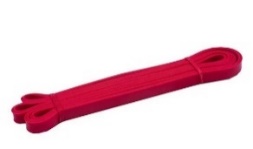 Vingrošanas lente. Paredzēta dažādiem spēka un stiepšanās vingrinājumiem. 17.1.Vingrošanas lenteIzmērs: 22 mm. Pretestība: līdz 22 kg. 2 gab. 17.2.Vingrošanas lente Izmērs: 32 mm. Pretestība: līdz 36 kg. 2 gab. 18. Treniņu trepīte – aplis 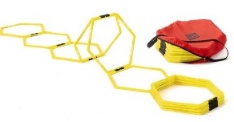 Treniņu trepītes – apļi.  Dažādu sporta disciplīnu treniņu nodarbībām. Komplektā ietilpst: Apļi – 12 gab.; Savienojumi – 10 gab. Apļu diametrs – 45 cm. 1 gab. 19. Rezultātu tablo JF001 vai ekvivalents 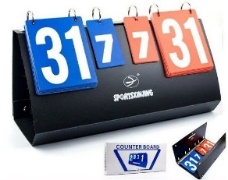 Rezultātu tablo JF001 vai ekvivalents. Tablo 31 punktiem. Saliekams. Izmēri: 39,6 x 15,5 x 20 cm. Ciparu izmēri: 13 x 11 cm un 10 x 6 cm. Punkti: 0 – 31. Seti: 0 – 7. 4 gab. 20.Pretestības gumija ar rokturiem 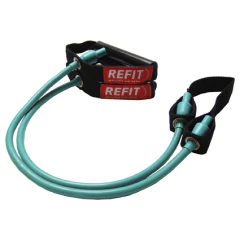 Pretestības gumija ar rokturiem. Garums: 120 cm.  20 gab. 21. Augstuma barjeras 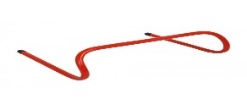 Augstuma barjeras. Materiāls: plastmasa (krāsota). Augstums fiksēts: 15 cm. Komplektā: 6 gab. 2 kompl.  22.Fitnesa gumija 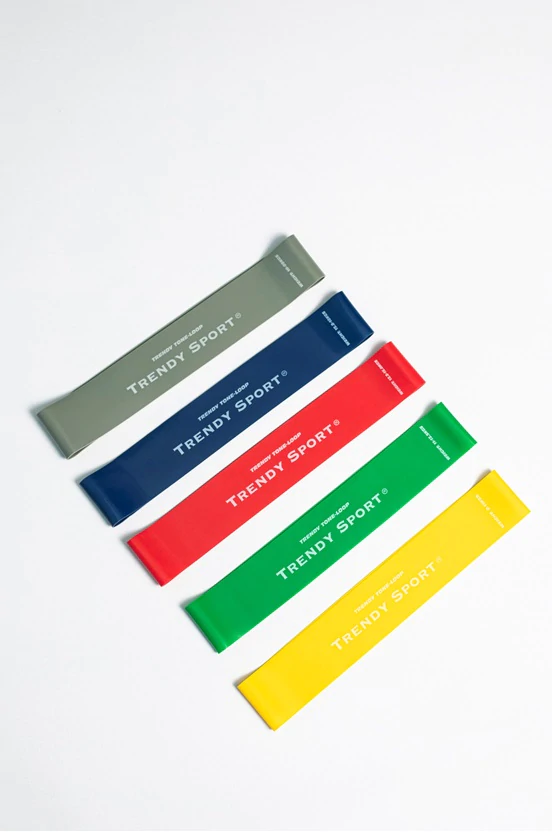 Fitnesa gumija.  Fitnesa gumija 30 cm, platums: 5 cm. Biezums: 1.3 mm. 12 gab. 23.Komandas treniņu veste 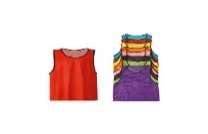 Komandas treniņu veste. Audums: 100% poliesters. Izmērs: M – 60 x 50 cm. Krāsa: melna – 8 gab., neona oranža – 8 gab., zaļa – 8.gab. 24 gab. 24.Masāžas ruļļi 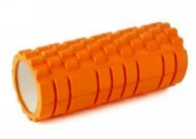  Masāžas ruļļi. Izmērs: 34 cm, diametrs: 14 cm. 12 gab. 25. Volejbola tīkla antenas kabatiņas 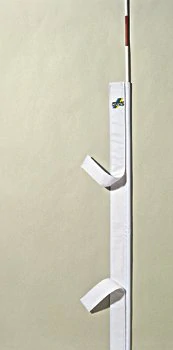 Volejbola tīkla antenas kabatiņas. Volejbola tīkla antenu PVC kabatiņas HUCK vai ekvivalents. Kabatiņas stiprinās pie tīkla ar velcro stiprinājumu. Komplektā: 2 gab.  3 kompl.  26.Marķieru komplekts 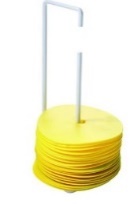 Plakano grīdas marķieru komplekts. Diametrs: 15 cm. Skaits: 25 gab. Komplektā turētājs. Marķieri izgatavoti no mīksta, neslīdoša, sintētiska materiāla.  1 kompl. 27.Pludmales volejbola komplkets HUCK vai ekvivalents 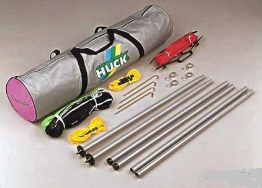 Pludmales volejbola komplekts HUCK vai ekvivalents. Komplektā ietilpst: Volejbola tīkls 9500 x 1000 mm. Izgatavots no 2mm melnas polietilēna auklas. Apšūta tīkla augšējā mala ar poliestera lentu. Pludmales volejbola laukuma līnijas 9 x 18m. izgatavots no 25mm platas tekstila lentas. 4 gab. enkuri Tīkla tērauda balsti, diametrā 29mm, trīsdaļīgi. Maksimālais balstu garums: 2,45m. atsaites, 4 gab. enkuri. 3 gab. 28.Basketbola trenažieris piespēlēm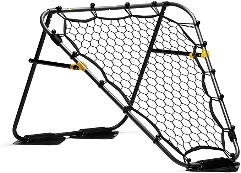 Basketbola trenažieris piespēlēm. Pārnēsājam un salokāms ērtai uzglabāšanai. 1 gab. 29.Smaguma maiss TUNTURI vai ekvivalents 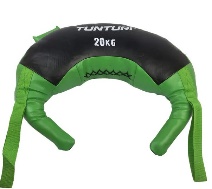 Smaguma maiss TUNTURI vai ekvivalents. Lieliski piemērots dažādiem spēka vingrinājumiem - gan ķermeņa apakšdaļai, gan ķermeņa augšdaļai. Maiss ar 3 rokturiem un 2 cilpām priekšpusē. Tas sniedz iespēju trenēties dažādos veidos. Ar dažādiem rokturiem dažādiem vingrinājumiem. Stingrs un izturīgs. Materiāls: āda, smiltis un vilnas pildviela.29.1.Smaguma maiss  Svars: 5 kg. 2 gab. 29.2.Smaguma maiss Svars: 10 kg. 2 gab. 29.3.Smaguma maiss Svars: 15 kg. 2 gab. Kam:Daugavpils Bērnu un jaunatnes sporta skolai, Kandavas iela 17a, Daugavpils, LV-5401Pretendents,Reģ.Nr.Adrese:Kontaktpersona, tās tālrunis, fakss un e-pasts:Datums:Pretendenta Bankas rekvizīti:Nr.p.k.NosaukumsAprakstsMērv.Cena1.Basketbola bumba MOLTEN BGR5-OI vai ekvivalents Basketbola treniņu bumba ar gumijas virsmu. FIBA apstiprināta. Pielietojums: iekštelpās un ārā. Butila kamera, 12 paneļu dizains. Materiāls: kvalitatīva gumija. Izmērs – 5. 10 gab.2.Basketbola bumba MOLTEN BG4000 FIBA apstiprināta basketbola bumba. Pielietojums: iekštelpās. Butila kamera, 12 paneļu dizains. Materiāls:  augstas kvalitātes kompozītmateriāla āda ar labu saķeri. Pēc Latvijas Basketbola Savienības apstiprinātā 2021./2022.gada sezonas nolikuma punkta 6.3. ir atļauts spēlēt tikai ar MOLTEN basketbola bumbām (_LJBL_U12_U19_Nolikums_17_06.pdf)06.04.2022.,16:02. 2.1.Basketbola bumba MOLTEN BG4000 Izmērs – 5. 10 gab. 2.2.Basketbola bumba MOLTEN BG4000 Izmērs – 6. 6 gab. 3.Basketbola bumba MOLTEN B7G3800 FIBA apstiprināta basketbola bumba. Pielietojums: iekštelpās. Materiāls: sintētiskā āda. Svars: 567-650 g. Apkārtmērs: 749-780 mm. Diametrs: 238-248 mm. Izmērs: 7.Pēc Latvijas Basketbola Savienības apstiprinātā 2021./2022.gada sezonas nolikuma punkta 6.3. ir atļauts spēlēt tikai ar MOLTEN basketbola bumbām (_LJBL_U12_U19_Nolikums_17_06.pdf)06.04.2022.,16:02. 6 gab. Kopā: Kopā: Kopā: Vārds, uzvārds, amatsParaksts DatumsKam:Daugavpils Bērnu un jaunatnes sporta skolai, Kandavas iela 17a, Daugavpils, LV-5401Pretendents,Reģ.Nr.Adrese:Kontaktpersona, tās tālrunis, fakss un e-pasts:Datums:Pretendenta Bankas rekvizīti:Nr.p.k.NosaukumsAprakstsMērv.Cena1.Volejbola bumba MIKASA V300W MIKASA V300W volejbola bumba. FIVB apstiprināta zāles volejbola bumba. Paredzēta iekštelpās.
Izmērs-5 (apkārtmērs 65-67cm, svars: 260-280g). Materiāls: augstas kvalitātes sintētiskā āda.  Pēc Latvijas Volejbola federācijas apstiprinātā 2021./2022.gada sezonas nolikuma punkta 9.17. ir atļauts spēlēt tikai ar MIKASA volejbola bumbām (https://volejbols.lv/uploads/cms/files/1646056777LJ%C4%8C-un-LJK-nolikums-2021-2022.pdf)08.04.2022.,9:35 . 30 gab. 2.Volejbola bumba Mikasa SKV5 Kids vai ekvivalents Volejbola treniņu bumba ar mīkstu virsmu. Butila kamera. EVA putu materiāls, kas padara bumbu vieglu un mīkstina triecienu. 8 paneļu apvalks, kas uzlabo bumbas kontroli un satveri, kā arī nodrošina lielāku precizitāti. 5.izmērs, 65-67cm, svars 170 g. 25 gab. 3.Mikasa VL6B BL soma vai ekvivalents Mikasa VL6B BL soma 6 volejbola bumbām. Soma sešām 5.izmēra bumbām. Ērta siksna vieglai pārnēsāšanai. Izturīgs neilona materiāls. Abpusējs rāvējslēdzējs. 3 gab. Kopā: Kopā: Kopā: Vārds, uzvārds, amatsParaksts DatumsKam:Daugavpils Bērnu un jaunatnes sporta skolai, Kandavas iela 17a, Daugavpils, LV-5401Pretendents,Reģ.Nr.Adrese:Kontaktpersona, tās tālrunis, fakss un e-pasts:Datums:Pretendenta Bankas rekvizīti:Nr.NosaukumsAprakstsMērv.Cenap.k.NosaukumsAprakstsMērv.Cena1.Grīdas marķieri Grīdas marķieri. Diametrs: 10 cm. Cipari: 0 – 10.  1 kompl.  2. Vinila hanteles (pāris) Vinila hanteles (pāris). Svars: 1 kg.   Komplektā 2 hanteles. 6 kompl.  3.Florbola nūju komplekts Florbola nūju komplekts. Nūju garums: 95 cm. Komplektā: 10 nūjas, 3 bumbiņas.  1 kompl.  4.BAUER fitness sienas bumba vai ekvivalents BAUER fitness sienas bumba vai ekvivalents.  Svars: 6 kg. 2 gab.5.SELECT digitālais spiediena mērītājs vai ekvivalents SELECT digitālais spiediena mērītājs vai ekvivalents.Komplektā adata sporta bumbas spiediena mērīšanai.  Digitālais spiediena mērītājs ar spiediena kontroles vārstu. 1 gab. 6.Basketbola groza tīkls Basketbola groza tīkls. Auklas diametrs: 3 mm. Stiprināšana ar 12 cilpām.  5 gab. 7.Rokas pumpis Rokas bumbu pumpis dubultas darbības- gaisa pumēšana abos virzienos. Rokas bumbu pumpis dažādu sporta spēļu bumbu pumpēšanai.  5 gab. 8. Bumbu pumpja adatu komplekts Bumbu pumpja adatu komplekts – 3 gab. adatas. Adatas atbilst rokas pumpim (Nr.7.)5 kompl.9.Tērauda mērlentaMērlenta tērauda. Garumus: 30 m. 1 gab. 10.Lecamaukla Lecamaukla. Rokturos iestrādāta grozāma svira. Materiāls: PVC. 10.1.Lecamaukla Garums: 285 cm17 gab.10.2.Lecamaukla Garums: 245 cm. 5 gab. 11.Grīdas marķieris Grīdas marķieris. Diametrs: 15 cm. Gumijots materiāls. Treniņu nodarbībām telpās, uz sintētiskajiem segumiem, sintētiskās zāles laukumos.  12 gab. 12. Pildbumba Heavymed Gymnic vai ekvivalents Bumbai ir teksturēta, ļoti izturīga vinila virsma, kas nodrošina izcilu saķeri. Bumbas svars 1 kg. 20 gab. 13.Līdzsvara platforma Līdzsvara platforma. Diametrs ar pamatni 67 cm, bumbas diam. 58 cm. Max. lietotāja svars 200 kg. Komplektā rokas pumpis.2 gab. 14.Auduma lecamaukla Lecamaukla auduma ar koka rokturiem. Garums: 2,80 m. 30 gab. 15.Grīdas marķieru komplekts – pēdiņas Grīdas marķieru komplekts – pēdiņas. Komplektā: 6 gab. Materiāls: gumija Izmērs: garums - ~23 cm.   3 kompl.  16. Pildbumba Trial vai ekvivalents Piepumpējama pildbumba Trial vai ekvivalents. 16.1.Pildbumba  Svars – 3 kg.4 gab. 16.2.Pildbumba Svars – 2 kg. 4 gab. 16.3.Pildbumba Svars – 1 kg. 10 gab. 17.Vingrošanas lente Vingrošanas lente. Paredzēta dažādiem spēka un stiepšanās vingrinājumiem. 17.1.Vingrošanas lenteIzmērs: 22 mm. Pretestība: līdz 22 kg. 2 gab. 17.2.Vingrošanas lente Izmērs: 32 mm. Pretestība: līdz 36 kg. 2 gab. 18. Treniņu trepīte – aplis Treniņu trepītes – apļi.  Dažādu sporta disciplīnu treniņu nodarbībām. Komplektā ietilpst: Apļi – 12 gab.; Savienojumi – 10 gab. Apļu diametrs – 45 cm. 1 gab. 19. Rezultātu tablo JF001 vai ekvivalents Rezultātu tablo JF001 vai ekvivalents. Tablo 31 punktiem. Saliekams. Izmēri: 39,6 x 15,5 x 20 cm. Ciparu izmēri: 13 x 11 cm un 10 x 6 cm. Punkti: 0 – 31. Seti: 0 – 7. 4 gab. 20.Pretestības gumija ar rokturiem Pretestības gumija ar rokturiem. Garums: 120 cm.  20 gab. 21. Augstuma barjeras Augstuma barjeras. Materiāls: plastmasa (krāsota). Augstums fiksēts: 15 cm. Komplektā: 6 gab. 2 kompl.  22.Fitnesa gumija Fitnesa gumija.  Fitnesa gumija 30 cm, platums: 5 cm. Biezums: 1.3 mm. 12 gab. 23.Komandas treniņu veste Komandas treniņu veste. Audums: 100% poliesters. Izmērs: M – 60 x 50 cm. Krāsa: melna – 8 gab., neona oranža – 8 gab., zaļa – 8.gab. 24 gab. 24.Masāžas ruļļi  Masāžas ruļļi. Izmērs: 34 cm, diametrs: 14 cm. 12 gab. 25. Volejbola tīkla antenas kabatiņas Volejbola tīkla antenas kabatiņas. Volejbola tīkla antenu PVC kabatiņas HUCK vai ekvivalents. Kabatiņas stiprinās pie tīkla ar velcro stiprinājumu. Komplektā: 2 gab.  3 kompl.  26.Marķieru komplekts Plakano grīdas marķieru komplekts. Diametrs: 15 cm. Skaits: 25 gab. Komplektā turētājs. Marķieri izgatavoti no mīksta, neslīdoša, sintētiska materiāla.  1 kompl. 27.Pludmales volejbola komplkets HUCK vai ekvivalents Pludmales volejbola komplekts HUCK vai ekvivalents. Komplektā ietilpst: Volejbola tīkls 9500 x 1000 mm. Izgatavots no 2mm melnas polietilēna auklas. Apšūta tīkla augšējā mala ar poliestera lentu. Pludmales volejbola laukuma līnijas 9 x 18m. izgatavots no 25mm platas tekstila lentas. 4 gab. enkuri Tīkla tērauda balsti, diametrā 29mm, trīsdaļīgi. Maksimālais balstu garums: 2,45m. atsaites, 4 gab. enkuri. 3 gab. 28.Basketbola trenažieris piespēlēmBasketbola trenažieris piespēlēm. Pārnēsājam un salokāms ērtai uzglabāšanai. 1 gab. 29.Smaguma maiss TUNTURI vai ekvivalents Smaguma maiss TUNTURI vai ekvivalents. Lieliski piemērots dažādiem spēka vingrinājumiem - gan ķermeņa apakšdaļai, gan ķermeņa augšdaļai. Maiss ar 3 rokturiem un 2 cilpām priekšpusē. Tas sniedz iespēju trenēties dažādos veidos. Ar dažādiem rokturiem dažādiem vingrinājumiem. Stingrs un izturīgs. Materiāls: āda, smiltis un vilnas pildviela.29.1.Smaguma maiss  Svars: 5 kg. 2 gab. 29.2.Smaguma maiss Svars: 10 kg. 2 gab. 29.3.Smaguma maiss Svars: 15 kg. 2 gab. Kopā: Kopā: Kopā: Vārds, uzvārds, amatsParaksts Datums